Härmed kungörs samråd över förslag till detaljplan för Brunnby- Bräcke 9:3 m.fl. i Strandbaden, Höganäs kommun.Kommunen har tagit fram ett förslag till samråd.  Detaljplanens syfte är att skapa möjlighet till uppförande av ett nytt bostadsområde med blandad typologi av friliggande villor samt radhus och flerbostadshus.  Planförslaget innefattar:Friliggande villorRadhus i två våningar Flerbostadshus i två våningarTrafik och parkeringslösningarDagvattenhanteringNaturmarkYtor för lek och samvaro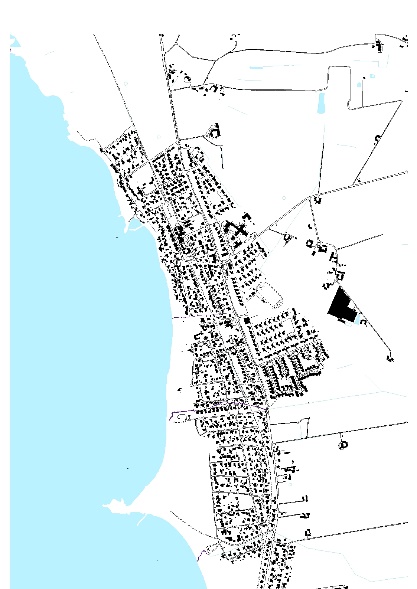 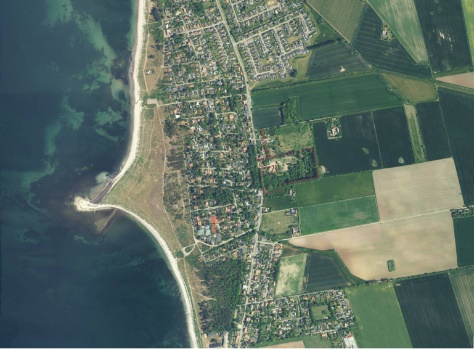 Röd markering visar planområdets placering.Planområdet i Strandbaden markerat i rött		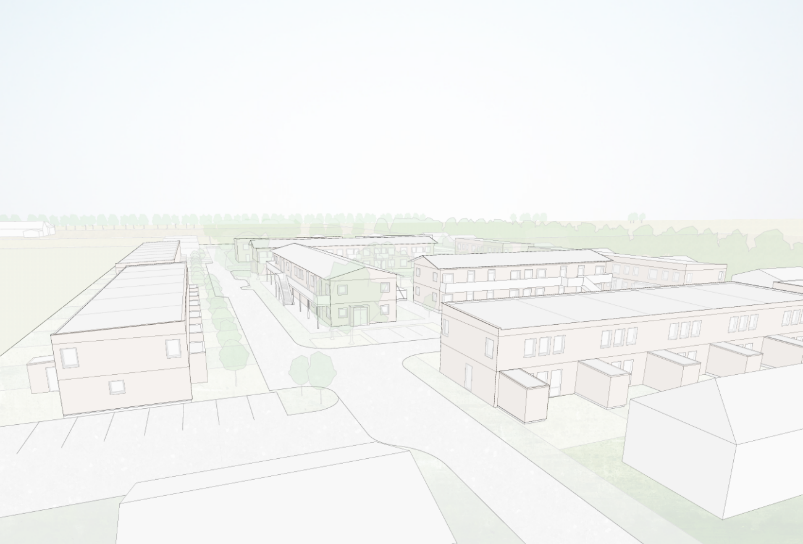 Perspektivbild på illustration av förslaget utformat av Wingårdhs arkitekter.Förslaget överensstämmer med kommunens översiktsplan. Genomförandet av detaljplanen kan inte antas medföra en betydande miljöpåverkan. Samråd ska inte ske med annat land enligt 6 kap. 13 § miljöbalken.samrådstiden pågår mellan den 03 maj 2022 – 24 maj 2022HÄR FINNS SAMRÅDsFÖRSLAGETSamrådsförslaget finns under samrådstiden tillgängligt digitalt på Höganäs kommuns hemsida: www.hoganas.se/dp samt utställt i pappersformat på Samhällsbyggnadsförvaltningen, Stationshuset, Järnvägsgatan 8 i Höganäs, vardagar under ordinarie kontorstid. SAMRÅDSMÖTESamrådsmöte hålls torsdagen den 12 maj 2022 kl. 17:00-19:00 i Nyhamnsskolans matsal.SYNPUNKTERDen som vill lämna synpunkter på förslaget ska göra det skriftligen under samrådstiden till Höganäs kommun, Plan- och bygglovsavdelningen, 263 82 Höganäs eller till kommunen@hoganas.se.Vid lämnande av synpunkter, vänligen uppge diarienummer KS/2016/755.